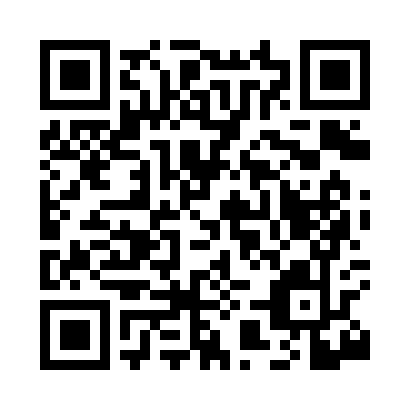 Prayer times for Piche, Montana, USAMon 1 Jul 2024 - Wed 31 Jul 2024High Latitude Method: Angle Based RulePrayer Calculation Method: Islamic Society of North AmericaAsar Calculation Method: ShafiPrayer times provided by https://www.salahtimes.comDateDayFajrSunriseDhuhrAsrMaghribIsha1Mon3:025:041:015:158:5810:592Tue3:035:041:015:158:5810:593Wed3:035:051:015:158:5710:594Thu3:045:061:025:158:5710:595Fri3:045:061:025:158:5710:596Sat3:045:071:025:158:5610:597Sun3:055:081:025:158:5610:598Mon3:055:091:025:158:5510:599Tue3:065:101:025:158:5410:5810Wed3:065:111:025:158:5410:5811Thu3:075:121:035:158:5310:5712Fri3:095:121:035:158:5210:5613Sat3:105:131:035:148:5210:5414Sun3:125:141:035:148:5110:5315Mon3:145:151:035:148:5010:5116Tue3:165:161:035:148:4910:5017Wed3:175:181:035:148:4810:4818Thu3:195:191:035:138:4710:4619Fri3:215:201:035:138:4610:4420Sat3:235:211:035:138:4510:4321Sun3:255:221:035:128:4410:4122Mon3:275:231:035:128:4310:3923Tue3:295:241:035:128:4210:3724Wed3:315:251:035:118:4110:3525Thu3:335:271:035:118:4010:3326Fri3:355:281:035:108:3810:3127Sat3:375:291:035:108:3710:2928Sun3:395:301:035:098:3610:2729Mon3:415:321:035:098:3510:2530Tue3:435:331:035:088:3310:2331Wed3:455:341:035:088:3210:20